REKOMENDACIJOS IR REIKALAVIMAI ŠVIETIMO ĮSTAIGOMS DĖL COVID – 19 PREVENCIJOSPRADINIS UGDYMAS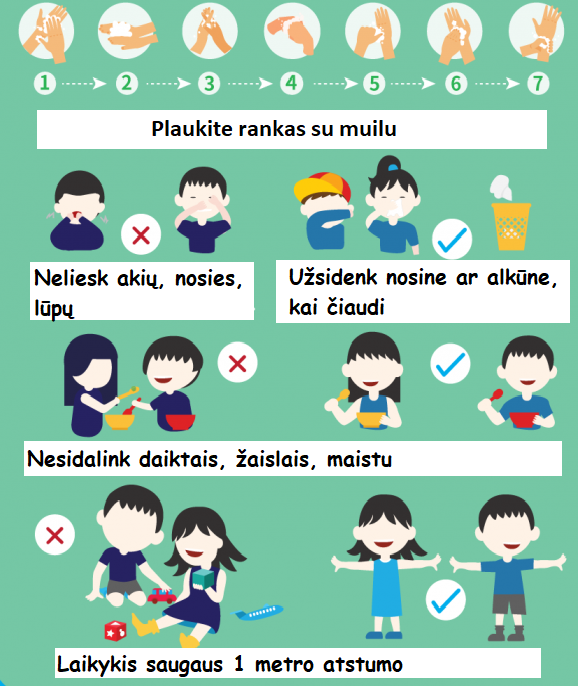 Kai neišlaikomas 2 metrų atstumas, kaukes ar kitas veido apsaugos priemones uždarose patalpose turi dėvėti:Tėvai ar kiti žmonės, atlydintys mokinius; suaugusiems, dalyvaujantiems renginiuose;Mokytojai, kiti mokyklos darbuotojai bendrose uždarose erdvėse, pvz., koridoriuose, valgyklose, mokytojų kambaryje;Nereikia dėvėti kaukių mokiniams ir mokytojams klasėse;REKOMENDACIJOS IR REIKALAVIMAI ŠVIETIMO ĮSTAIGOMS DĖL COVID – 19 PREVENCIJOSIKIMOKYKLINIS IR PRIEŠMOKYKLINIS UGDYMASKai neišlaikomas 2 metrų atstumas, kaukes ar kitas veido apsaugos priemones uždarose patalpose turi dėvėti:Tėvai ar kiti asmenys, atlydintys vaikus;Darbuotojai, priimantys vaikus;Uždarose erdvėse vykstančiuose renginiuose dalyvaujantys asmenys, pvz., tėvai.REKOMENDACIJOS IR REIKALAVIMAI ŠVIETIMO ĮSTAIGOMS DĖL COVID – 19 PREVENCIJOSPAGRINDINIS IR VIDURINIS UGDYMASKai neišlaikomas 2 metrų atstumas, kaukes ar kitas veido apsaugos priemones uždarose patalpose turi dėvėti: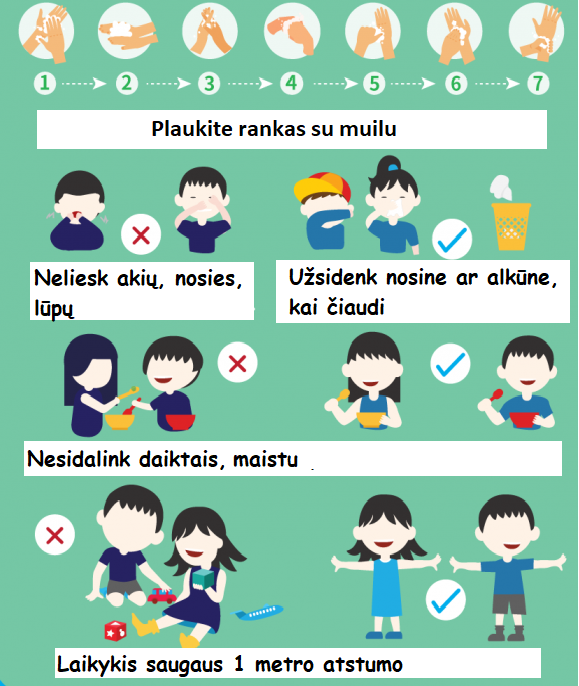 Tėvai ar kiti žmonės, atlydintys mokinius; suaugusieji, dalyvaujantys renginiuose;Mokytojai, kiti mokyklos darbuotojai bendrose uždarose erdvėse, pvz., koridoriuose, valgyklose, mokytojų kambaryje;Nebūtina dėvėti kaukių mokiniams ir mokytojams klasėse*;*Jei bendrose erdvėse neužtikrinamas 2 metrų atstumas ir klasių/srautų izoliacijos principas, rekomenduojama dėvėti.REKOMENDACIJOS IR REIKALAVIMAI ŠVIETIMO ĮSTAIGOMS DĖL COVID – 19 PREVENCIJOSNEFORMALUSIS VAIKŲ ŠVIETIMASUgdymo organizavimas:Programų teikėjai turi užtikrinti, kad:
vaikai nuolatos dalyvautų tos pačios grupės veiklose;uždarose erdvėse renginiai būtų organizuojami laikantis grupių izoliavimo principo;organizuojant renginius atvirose erdvėse tarp dalyvių būtų išlaikomas ne mažesnis kaip   1 metro atstumas.Apsaugos priemonės:Kaukes ar kitas veido apsaugos priemones turi dėvėti:Mokytojai, vykdantys neformaliojo švietimo programas, per visas uždarose erdvėse vykdomas veiklas, nepriklausomai nuo atstumo;Jei uždarose erdvėse neišlaikomas 2 metrų atstumas, kaukės privalomos tėvams ir kitiems įstaigose besilankantiems pilnamečiams asmenims;Nebūtina kaukių dėvėti mokiniams; Kaukių ar kitų priemonių leidžiama nedėvėti asmenims, kurie dėl savo sveikatos būklės jų dėvėti negali, ar jų šeimos gydytoju, gali būti parenkamos kitos asmeninės apsaugos priemonės. 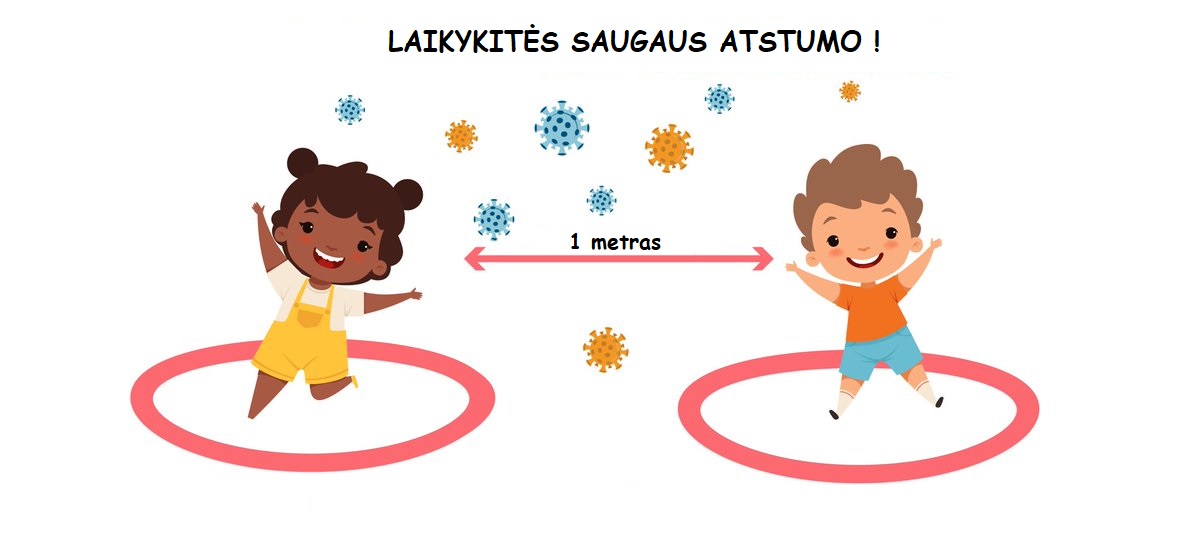 